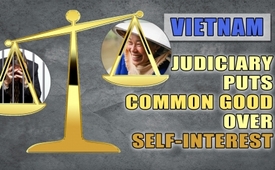 Vietnam: Judiciary puts common good over self-interest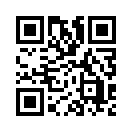 If bankers of all countries have to fear the consequences of their abuse of power, this could effectively protect the people from plunder. Vietnam shows us how to do it.While
Bankers are plundering Billions from US citizens and do not have to fear consequences, in Vietnam criminal offences towards citizens are severely punished. A Court in Vietnam sentenced Nguyen Xuan Son, a former Chairman of the state-owned oil company PetroVietnam and former CEO of Ocean Bank to death on account of fraud. He was found guilty of breach of contract and intentional violation of Government regulations concerning economic governance. His abuse of position and power has led to grave consequences for the common good. In total 51 officials and bankers accused of mismanagement stood trial. Could a more consequent prosecution in the USA and other countries and higher sentences for „banksters“ be a way out to protect the people from such dispicable plunderers?from enmSources:http:derwaechter.net/vietnam-raeumt-korruptes-bankensystem-auf-und-verurteilt-top-banker-zum-tod-wegen-betrugesThis may interest you as well:---Kla.TV – The other news ... free – independent – uncensored ...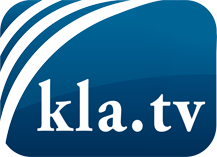 what the media should not keep silent about ...Little heard – by the people, for the people! ...regular News at www.kla.tv/enStay tuned – it’s worth it!Free subscription to our e-mail newsletter here: www.kla.tv/abo-enSecurity advice:Unfortunately countervoices are being censored and suppressed more and more. As long as we don't report according to the ideology and interests of the corporate media, we are constantly at risk, that pretexts will be found to shut down or harm Kla.TV.So join an internet-independent network today! Click here: www.kla.tv/vernetzung&lang=enLicence:    Creative Commons License with Attribution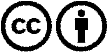 Spreading and reproducing is endorsed if Kla.TV if reference is made to source. No content may be presented out of context.
The use by state-funded institutions is prohibited without written permission from Kla.TV. Infraction will be legally prosecuted.